Unidad de Formación y Convivencia Escolar
Instituto Inmaculada Concepción
Calle Yerbas Buenas #323
 Valdivia, Región de Los Ríos, Chile
    +56 63 2 211181 / +56 63 2 290950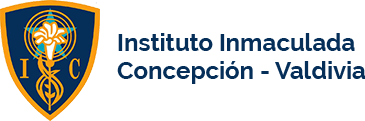 Estimadas/os Apoderadas/os de nuestra Comunidad Educativa – Pastoral:     Junto con saludarles, nos dirigimos a ustedes para informarles que, con motivo de la Conmemoración del Día Internacional de la Mujer, a realizarse el día de mañana miércoles 08 de marzo, se ha planificado la ejecución de distintas actividades en aula para las/os estudiantes de todos los ciclos, acordes con las orientaciones y lineamientos de nuestro Proyecto Educativo Institucional y del Ministerio de Educación, en cuanto a que este día es una instancia que invita a la reflexión respecto de las prácticas dentro y fuera del aula, con el fin de promover la igualdad y establecer ambientes formativos y laborales libres de sesgos y estereotipos de género (MINEDUC, Orientaciones Conmemoración 8 de Marzo Día Internacional de la Mujer, 2023).     Estas actividades se llevarán a cabo durante las tres primeras horas pedagógicas de la jornada escolar (de 07:50 a 10:05 hrs.), siendo guiadas por las/os docentes de nuestro instituto, con el acompañamiento y orientación de la unidad de formación y convivencia escolar. A la vez, se ha permitido la utilización de un accesorio de color morado (pañuelo, cinta, u otro) por parte de las/os estudiantes y/o funcionarias/os para simbolizar la Conmemoración de este día. Sin embargo, es necesario recalcar que se mantiene la normativa sobre el uso de uniforme/buzo institucional informada a través de nuestro reglamento interno.     Se despide atenta y fraternalmente de ustedes en el SeñorUnidad de Formación y Convivencia Escolar
Inmaculada Concepción Valdivia